1　「へ」の字のイントネーション　"へ"intonation-スラッシュ・リーディング- Slash reading1．きいてルールをろう　　Let's learn rules by listening　　「はじめまして」「どうぞよろしく」をきいて、がどんなかんじですか？　What are the characteristics of rising and falling voices?　2．「へ」ののイントネーションのしよう：「はっきり」「ていねいに」「ゆっくり」  Let's pronounce "へ" intonation clearly, carefully, and without hurrying! .  .  ／..	2　ことばのアクセント　Word accent1．きいてルールをろう　　Let's learn rules by listening　　じですか？「はし（橋）」「はし（箸）」　Is it the same? "HAshi" and "haSHI"　2．のことばをしよう：「はっきり」「ていねいに」「ゆっくり」  Let's pronounce classroom words clearly, carefully, and without hurrying!⏋。 ⏋。 	Let's start. Let's finish. ⏋。 ⏋。	Let's take a short break. It's okay.⏋/⏋？ ⏋。　Do you understand? Yes.／(、) ⏋。	 	(No,) I do not understand.。⏋。 ⏋。 Once again. Good. Wrong.⏋／⏋	 	examination, test, home work    ⏋　　　		question, answer, example⏋。 ⏋。 	Please write. Please read.3　文やフレーズのイントネーション　Sentence (phrase) intonation1．きいてルールをろう　　Let's learn rules by listening  じですか？「はしがあります。（橋）」「はしがあります。（箸）」  Is it the same? "haSHIga arimas." and "HAshiga arimas."2．のあいさつをしよう：「はっきり」「ていねいに」「ゆっくり」  Let's pronounce every day greetings clearly, carefully, and without hurrying!⏋。。	Good morning. Hello.。　⏋。　	Good evening. Good night.。　⏋。　	Goodbye. Please.⏋。　⏋。	Thank you. Excuse me.		3．自己紹介で練習しよう　Let's practice with self-introduction　！　「です」ののわりの`su'の`u'や「きました」の`shi'の`i'はくなったりこえなくなることがいです。しかし、`s'もえてしまったり、su”のがくがったりしないようにをつけましょう。The 'u' of `su'at the end of the sentence of" です "　and the 'i' of ` shi' of "きました" are often weakened or disappears. But, be careful not to disappear even `s' nor raise "su" high.4　と　－のアクセント－　mountain and hill –noun accent-1．きいてルールをろう　　Let's learn rules by listening 　　  じですか？「あめ」と「あめ」　「あめがふります。」と「あめがふります。」  Is it the same? "Ame" and "aME"　"Amega furimas" and "aMEga furimas"2．のアクセントをしよう：「はっきり」「ていねいに」「ゆっくり」  Let's pronounce the noun accents clearly, carefully, and without hurrying!1）丘の名詞：をつけて Hill nouns: Practice by attaching a particle.2）山の名詞：下がるところに⏋マークMountain nowns:the falling point with "⏋"3．でしよう。はのいろいろなことばをれてください。（3章－2、3）　　Practice in conversation! Please change the words in the underlined parts below. 丘のことば				山のことば5　い　　　short questions 1．きいてルールをろう　  どんなイントネーションですか？　How is the intonation curve?「おは？」「おは？」2．しよう6　のアクセント1　‐ます‐　1．きいてルールをろう　  じアクセントですか？ 「ききます」と「たべます」　「いました」「みました」 2．しよう 7　のアクセント2　‐て‐　1．きいてルールをろう　  どんなアクセントですか？　「あけてください」と「しめてください」　2．しよう3．でしようの					の8　のアクセント3　‐ないで、なければ、なくても‐　1．きいてルールをろう　  どんなアクセントですか？　「あけないでください」と「しめないでください」　2．しよう3．でしようの	⇒の		の⇒の9　のアクセント4　‐‐ dictionary form1．きいてルールをろう　  どんなアクセントですか？　「うたう」と「できる」　2．しよう3．でしようの	との		10　のアクセント5　‐た‐　　～たこと　1．きいてルールをろう　  どんなアクセントですか？　「いった」と「たべた」　「いったり」と「たべたり」2．しよう3．でしようの	との		11　のアクセント6　‐なかった‐ plain style1．きいてルールをろう　  どんなアクセントですか？　「いかない」と「たべない」　「いかなかった」と「たべなかった」2．しよう3．でしよう　丘の動詞	と山の動詞		12　　　numbers1．きいてルールをろう　  じアクセントですか？　「３がい」と「３さい」と「３にん」「３じかん」2．しよう3．でしようa　いのアクセント（1）　i-Adjective accent（3-8）1．きいてルールをろう　  じアクセントですか？「あかいくつ」と「あお⏋いくつ」　「あか⏋いです。」と「あお⏋いです。」2．しよう　b　いのアクセント（2）～くて、かったです（3-12,13,16,19）1．きいてルールをろう　  どんなアクセントですか？　「あまかった」と「たのしかった」　「あまくて」「たのしくて」2．しよう3．リズムでしよう。タ・タン・タ　よ・かっ・た　	　　タン・タン・タ　あお・かっ・たタン・タン・タ　あか・かっ・た	　　タ・タン・タン・タ　た・のし・かっ・たc　なのアクセント　Na-Adjective accent　（3-8,9）1．きいてルールをろう　  じアクセントですか？　「き⏋れいな」と「すき⏋な」と「にぎ⏋やかな」「きらいな」2．しよう3．でしよう。はのいろいろなことばをれてください。（3章－8、9）　　Practice in conversation! Please change the words in the underlined parts. のな				のな〇オノマトペでアクセント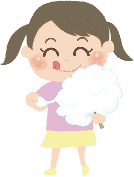 ふわふわ　　　　　　　　　　          のおかし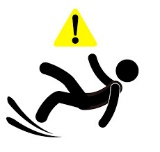 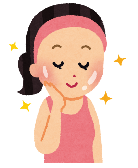 つるつる　　　　　すべる　　          のおはだ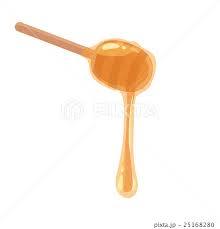 とろとろ　　　　　すすむ　　　　　    のあめ	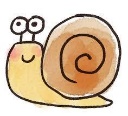 がりがり　　　　　たべる　　          のおとこのこ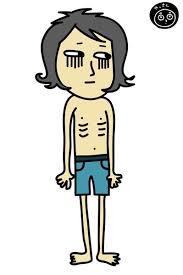 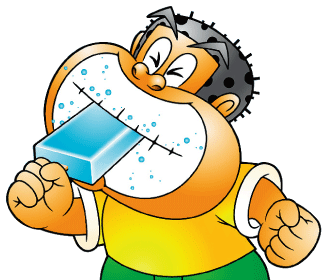 （=フレーズ）のでは、がめにがって、それからがります。ひらがなの「へ」ののようになります。ここでは、イントネーションをカーブでします。がいときは、りの「／」をれて、しポーズを入れましょう。「、」や「。」では、もっとポーズをれましょう。「／」と「へ」ののイントネーションだけで、きいている人にとって、とてもききやすくわかりやすいしになります。スラッシュをれてむので、スラッシュ・リーディングとびます。アクセントがコントロールできなくても、「／」と「へ」ができればです！ In the sentence (phrase), the voice rises in the beginning and then goes down like the character of “へ” of Hiragana. Here, we show the intonation with a curve. If the sentence is long, put a punctuation mark "/" and put a small pause. For “,” and “.”, put in longer pauses. Small pauses and “へ” intonation make the spoken phrase very easy to hear and understand for the listener. It is called slash reading because it is read with a slash.Even if you can't control the accent, it's enough to have this “/” and “へ”!ポイント：母音の無声化　Vowel Devoicing　「～して」「～した」「～しく」というとき、 “~shite” “~shita” “~shiku”ではなくて、 “~shte” “~shta” “~shku”といいましょう。[ch][f][h][k][p[s][sh][t][ts]のに[i][u]があるとき、[i][u]はくなります。「～です」「～ます」も“~des” “~mas”ということがいです。Pronounce “～して” “～した” “～しく” as “~shte” “~shta” “~shku” instead of “~shite” “~shita” “~shiku” respectively. The sounds [i] and [u] are weakened (devoiced) if they occur between two of any of the following sounds: [ch][f][h][k][p[s][sh][t][ts]. The final [u] of 「～です」「～ます」is usually pronounced as “~des” “~mas”.「はし（橋）」はa bridgeで、「は〵し（箸）」はa chopstickです。　のアクセントは、ががるところがです。ローマのはのいところ、はのいところをします。ここでは、がるところを「⏋」でします。The accent of Japanese is the point that the voice falls. Small letters indicate lower voices, and capital letters indicate higher voices. Here, we show the falling point with "⏋".「はし⏋があります。（橋）」は"There is a bridge."で、「は⏋しがあります。（箸）」は"There is a chopstick."です。　アクセントはのなかでもわりません。（=フレーズ）のでは、がめにがって、それからがります。ひらがなの「へ」ののようになります。ここでは、イントネーションをカーブでします。Accents do not change in sentences. In the sentence (phrase), the voice rises in the beginning and then goes down like the character of "へ" of Hiragana. Here, we show the intonation with a curve.ポイント：いめの　Pronunciation of the beginning sound (mora)　（フレーズ）のいめのと2ののさはふつういます。は2のが「もういちど」ののばす「う（－）」や「こんにちは」の「ん」のようなときです。The height of the beginning sound of a sentence (phrase) and the height of the second sound are usually different. The exception is when the second sound is "－" like "MOOICHIDO" or "ん" like "KONNICHIWA".⏋。（。）/ /　　　　　　Nice to meet you. ( Hello) ⏋。／／ (、／⏋。）  I am May.／⏋。／／　　　　　　　　 I came from Vietnam.⏋／⏋。                  I am a student of Waseda.⏋／。／／(⏋／⏋。)  Nice to meet you.ポイント：フレーズ（り／）　をするときは、ではなくて、しいまとまり（フレーズ）にします。これは、のまとまりですからいている人にわかりやすいし、しやすいです。ここでは、フレーズのりに／をけます。めのうちは、いフレーズでしますが、しずついフレーズにしましょう。くても15ぐらいまでです。When pronouncing a sentence, make it a bit of a longer phrase rather than a word. This is a meaningful chunk, so it's easy to understand for those who are listening　and easy to pronounce. Here, we put a / between phrases. In the beginning, we will practice with a short phrase, but let's make it longer, little by little. The limit of the length is about 15 morae.「あめ」はがるところがあります。「あめ」はがるところがありません。がるところがある（）とがるところがない（）のをします。'あめ' has a place to fall.  "あめ" has no place to fall. Let's practice a noun with a falling place (mountain) and a noun without a falling place (hill).（)（）()()()（）（）()	⏋()⏋⏋()	⏋()	⏋()⏋()⏋()⏋（）A: 、／⏋？B：、／⏋。A: ⏋、／⏋？B： 。（～さんの）（）　（）　（）　⏋（）　⏋（）　⏋（）　⏋（）　⏋（）（）　⏋（）⏋（）　⏋（）⏋　⏋　⏋　　⏋　⏋ポイント：アクセントの　Accent typeのアクセントは、がるところによって3あります。　　There are three kinds of accents of the mountain, depending on the falling place.　アクセントHead high accent○⏋○○○…（ア⏋クセント、ご⏋はん…）　アクセントMiddle high accent○○⏋○○、○○○⏋○…（ひこ⏋うき、ひるや⏋すみ…）　アクセントTail high accent○○○○⏋が/を/と…（かぎ⏋が、くつ⏋を…）のアクセントは、アクセントだけですが、がろについたときにアクセントとされます。○○○○が…（わたしが、えいごを、かいしゃで…）The accent of the hill is only a flat type accent, but it is distinguished from the Tail high accent when a particle is followed.丘の（ような）イントネーション　　Hill-like intonation　　　「おは？」山の（ような）イントネーション　　Mountain-like intonation　「おは？」             A:おは？             B:アメリカです。A:アメリカ？　　 　　A: アフリカ？B:はい、そうです。　 B:いいえ、アメリカです。             A:おは？             B:アメリカです。A:アメリカ？　　 　　A: アフリカ？B:はい、そうです。　 B:いいえ、アメリカです。A:おは？B:のです。A: ？　　B:はい、そうです。A:ごは？B:テ⏋ニスです。A:テ⏋ニス？　　B:はい、そうです。A:あ、も⏋です。こ⏋んど、いっしょに／しましょう！A:ごは？B:です。と／です。A: さん？　　B:はい、そうです。カ⏋ナダに／⏋んでいます。A:ごは？B:です。と／です。A: さん？　　B:はい、そうです。カ⏋ナダに／⏋んでいます。の「～ま⏋す」「～ませ⏋ん」「～ま⏋した」「～ませ⏋んでした」「ましょ⏋う」は、どんなでもじアクセントです。Verbs "～ま⏋す""～ませ⏋ん""～ま⏋した""～ませ⏋んでした""ましょ⏋う" are the same accent for any verb.　　おきま⏋すはたらきま⏋す　　いきま⏋す　　　きま⏋す　かえりま⏋す　　　みま⏋す　　かきま⏋す　　たべま⏋す　もらいま⏋す　　おきませ⏋んはたらきませ⏋ん　　いきませ⏋ん　　　きませ⏋ん　かえりませ⏋ん　　　みませ⏋ん　　かきませ⏋ん　　たべませ⏋ん　もらいませ⏋ん　　おきま⏋したはたらきま⏋した　　いきま⏋した　　　きま⏋した　かえりま⏋した　　　みま⏋した　　かきま⏋した　　たべま⏋した　もらいま⏋した　　おきませ⏋んでしたはたらきませ⏋んでした　　いきませ⏋んでした　　　きませ⏋んでした　かえりませ⏋んでした　　　みませ⏋んでした　　かきませ⏋んでした　　たべませ⏋んでした　もらいませ⏋んでしたポイント：「～ませ⏋んか」「～ましょ⏋うか」これらもじように、どんなもじアクセントです。アクセントは、「〇〇〇て」のグループと「〇〇⏋〇て」のグループがあります。「〇⏋〇〇て」がすこしあります。丘（おか Hill type）丘（おか Hill type）丘（おか Hill type）山（やま Mountain type）山（やま Mountain type）山（やま Mountain type）山（やま Mountain type）〇〇〇て〇〇〇て〇〇〇て〇〇⏋〇て〇〇⏋〇て〇〇⏋〇て〇⏋〇〇て　ねておいておくってき⏋てと⏋ってはな⏋しては⏋いってあけていってつかってで⏋てま⏋っておよ⏋いでか⏋えってとめてかっておしえてみ⏋ても⏋ってやす⏋んでけしてかしてすわってし⏋めてき⏋っていそ⏋いできいてあげてはたらいてつ⏋けてた⏋ってつく⏋ってべんきょうして　べんきょうして　べんきょうして　み⏋せてお⏋きててつだ⏋ってA: ま⏋どを／あけて⏋もいいですか。B：は⏋い、／あけてくださ⏋い。A: マ⏋リアさんは？B：あそこで、／ま⏋どを／し⏋めています。 A: やすみの⏋は、／な⏋にをしますか？B：10ご⏋ろお（⏋）きて、／ジョギングをして、／あさご⏋はんを／たべま⏋す。A: やすみの⏋は、／な⏋にをしますか？B：10ご⏋ろお（⏋）きて、／ジョギングをして、／あさご⏋はんを／たべま⏋す。は「〇〇な⏋いで」「〇〇な⏋ければ」「〇〇な⏋くても」のグループと「〇〇⏋ないで」「〇〇⏋なければ」「〇〇⏋なくても」グループに分かれます。〇〇〇な⏋いで〇〇〇な⏋ければ〇〇〇⏋ないで〇〇〇⏋なければ　おさな⏋いで　　かわな⏋ければ　　み⏋ないで　おき⏋なければ　あけな⏋いで　　いかな⏋ければ　　こ⏋ないでおぼえ⏋なければわすれな⏋いで　　のらな⏋ければ　また⏋ないでかえさ⏋なければすわらな⏋いで　はじめな⏋ければ　きら⏋ないではらわ⏋なければつかわな⏋いで　でかけな⏋ければ　　とら⏋ないでやすま⏋なければおしえな⏋いではたらかな⏋ければ　しめ⏋ないでつくら⏋なければしんぱいしな⏋いでべんきょうしな⏋ければはいら⏋ないで　かえら⏋なければA: すわらな⏋いでください。B：わかりま⏋した。A: あした、／こ⏋なければなりませんか？B：いえ、／こ⏋なくてもいいですよ。 のは「〇〇〇」と「〇〇⏋〇」のグループにかれます。〇〇〇〇〇〇〇〇〇〇〇⏋〇〇〇⏋〇〇〇⏋〇〇⏋〇〇ひく　かす　おくるく⏋る　き⏋る　およ⏋ぐは⏋いるきく　ねる　つかうで⏋る　た⏋つ　うご⏋くか⏋えるおくあらう　すわるみ⏋るたべ⏋る　やす⏋むいくうたう　のぼると⏋るつく⏋るおぼえ⏋るかうあけるおしえるま⏋つおき⏋るしらべ⏋る　しごとする　しごとする　しごとする　も⏋つはな⏋すてつだ⏋うA: うたうこと⏋が／できま⏋すか。B：は⏋い。／できま⏋す。A: あした、／く⏋ることが／できま⏋すか。B：すみませ⏋ん、／あした⏋は、／できませ⏋ん。 のたは「〇〇〇」と「〇⏋〇〇」、「〇〇た⏋り」と「〇⏋〇たり」のグループにかれます。（「〇〇て」とじです）〇〇〇た〇〇〇〇た⏋り〇〇⏋〇た〇〇⏋〇たり〇⏋〇〇た　いった　　ひいた⏋り　み⏋た　か⏋いたりは⏋いった　かった　　すてた⏋り　た⏋べた　よ⏋んだりか⏋えった　きいた　すわった⏋り　の⏋んだ　た⏋ったりか⏋えしたつかった　うたった⏋り　み⏋せたあつ⏋めたりのぼった　あらった⏋りはな⏋したおぼ⏋えたりしごとしたそうじした⏋りつく⏋ったA: ディズニーラ⏋ンドに／いったこと⏋が　／ありま⏋すか。B：いいえ、／ま⏋だ／ありませ⏋ん。A: やすみの日⏋は、／な⏋にをしますか？B：そうじした⏋り、／えいがをみ⏋たりします。のないは「〇〇ない」と「〇〇⏋ない」で、なかったは「〇〇〇な⏋かった」と「〇〇〇⏋なかったのグループにかれます。（「〇〇ない」とじです）　　〇〇ない　〇〇〇な⏋かった　〇〇⏋ない〇〇〇⏋なかった　　いかない　　ひかな⏋かった　　み⏋ない　かか⏋なかった　　かわない　　すてな⏋かった　たべ⏋ない　よま⏋なかった　　きかない　すわらな⏋かった　のま⏋ない　たた⏋なかった　つかわない　うたわな⏋かった　みせ⏋ないおぼえ⏋なかった　のぼらない　あらわな⏋かったはなさ⏋ないはいら⏋なかったしごとしないそうじしな⏋かったつくら⏋ないかえら⏋なかったA: ライブ、／いかない？B：う⏋ん、／いく。（ごめん！いかない）A: しゅくだいのほ⏋ん、／よ⏋んだ？B：うう⏋ん、／よま⏋なかった。（う⏋ん、よ⏋んだ。）ポイント:「いかない」と「いかな⏋いで」　「ない」のろに、なにかくと「な⏋いで」のようになります。のアクセントはいろいろあります。There are various accents in counting.なんがいいくつい⏋くらな⏋んにんな⏋んさいな⏋んじ1いっかいひと⏋ついちえんひと⏋りい⏋っさいいち⏋じ2にかいふたつにえんふたり　に⏋さい　に⏋じ3さんがいみっつさんえんさんに(⏋)んさ⏋んさいさ⏋んじ4よんかいよっつよ⏋えんよに(⏋)んよ⏋んさい　よ⏋じ5ごかいいつ⏋つご⏋えんごに(⏋)ん　ご⏋さい　ご⏋じ6ろっかいむっつろく⏋えんろく⏋にんろく⏋さいろく⏋じ7ななかいなな⏋つなな⏋えんしち⏋にんなな⏋さいしち⏋じ8はっかいやっつはち⏋えんはち⏋にんは⏋っさいはち⏋じ9きゅうかいここ⏋のつきゅ⏋うえんきゅ⏋うにんきゅ⏋うさい　く⏋じ10じゅっかいと⏋おじゅうえんじゅ⏋うにんじゅ⏋っさいじゅ⏋うじA: なんがいで⏋すか？B: さんがい／おねがいしま⏋す。A:　か⏋ぞくは／な⏋んにんですか？B:　りょ⏋うしんと／いもうと⏋がふたりいます。いのアクセントはには、（〇）と（〇〇〇）の2つのがあります。ろにがいたときいます。Traditionally, there are two types of adjective accents: mountains and hills. It is different when followed by a noun.〇〇〇〇⏋い～〇〇〇い～〇〇〇〇⏋いです〇〇〇⏋〇くない〇〇〇〇くない　　い⏋いほん　あお⏋いくつたのし⏋いしごと　あか⏋いくつつめた⏋いみず伝統的な型 あかいくつつめたいみず　　い⏋いです　あお⏋いですたのし⏋いです　あか⏋いですつめた⏋いです　　よ⏋くない　あお⏋くないたのし⏋くない　あか⏋くないつめた⏋くない伝統的な型　あ⏋おくないたの⏋しくない　あかくな⏋いつめたくな⏋いポイント　　いのバリエーション　Variation of adjectivesでもバリエーションがあるので、のだけで、「へ」のになればいいです。たとえば、「おいしいもの」（）というと、「おいし⏋いもの」（）というがいます。のいはとてもないです（10％ぐらい）。のも、「たのし⏋くない」も「たの⏋しくない」もあります。As even Japanese people use variations, the pattern mountain is enough. It is good to be in the form of "へ". For example, some people say "おいしいもの" (hill), and some say "おいし⏋いもの" (mountain). There are very few adjectives of `hill` (around 10%). In the case of mountain accent words, there are also "たのし⏋くない" and "たの⏋しくない".☞OJADでいろいろみてください。See OJAD `word search`.い「〇〇⏋かったです」と「〇〇⏋くて」のアクセント〇〇〇⏋いです〇〇〇⏋かったです〇〇〇⏋く〇〇〇⏋くて　　い⏋いです　あお⏋いですたのし⏋いです　あか⏋いですつめた⏋いです　　よ⏋かったです　あお⏋かったですたのし⏋かったです　あか⏋かったですつめた⏋かったです　　よ⏋く　あお⏋くたのし⏋く　あか⏋くつめた⏋く　　よ⏋くて　あお⏋くてたのし⏋くて　あか⏋くてつめた⏋くてポイント：　　①いのバリエーション　Variation of adjectives「たのし⏋くかったです」でも「たの⏋しくかったです」でもいいです。「たのし⏋くて」でも「たの⏋しくて」でもいいです。②リズムにをつけましょう。　「〇〇かった」や「〇〇くなかった」の「っ」のにをつけましょう。　「よかった」は「よっかた」や「よっかった」ではありません。③は「よ⏋く」＋「な⏋かったです」のようにつくります。☞OJAD単語検索でいろいろみてください。See OJAD `word search`.なのアクセントはいろいろあります。There are various types of accent for na-adjectives.〇〇〇〇な〇⏋〇〇〇な〇〇⏋〇〇な〇〇〇⏋〇な〇〇〇⏋ないろいろなひときらい。かんたんです。たいへんじゃな⏋いげ⏋んきなひとき⏋れい。し⏋ずかです。し⏋んせつじゃな⏋いにぎ⏋やかなひとだいじょ⏋うぶ。にぎ⏋やかです。にぎ⏋やかじゃな⏋いすき⏋なひとじょうず。へた⏋です。すき⏋じゃな⏋いA: べんきょうは、／ど⏋うですか？B：かんたんで⏋す。A: え？かんたん?A: アパ⏋ートは、／ど⏋うですか？B： し⏋ずかです。A: え？し⏋ずか? 